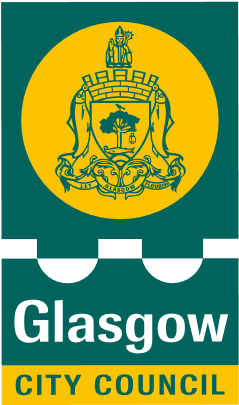 Inclusion in Glasgow’s Nurturing City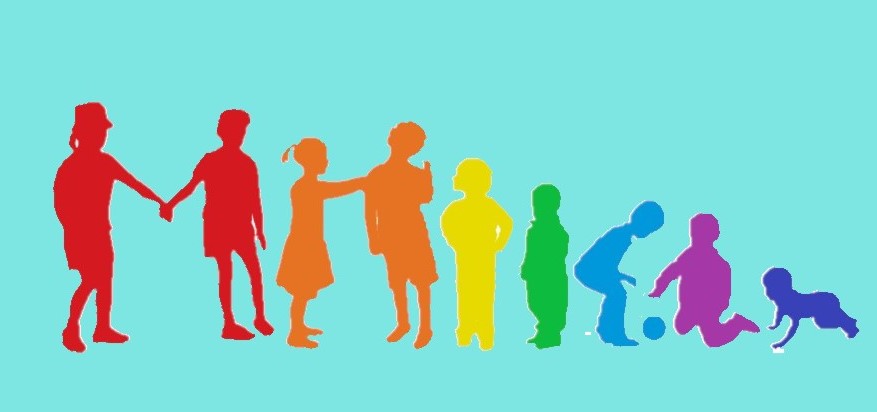   The Policy Framework‘Every Child is Included and Supported’ was updated in 2011 in response to legislative changes and a review carried out during 2009-2010. In 2013, Glasgow’s Psychological Service (GPS) issued a paper on how we take forward inclusion in the context of our nurturing city. This informed the development of our policy which was further updated in 2016 with accompanying support guides. At the heart of our strategy is our vision for schools within a nurturing city:A nurturing city has schools in which children and young people feel they belong, they are listened to and they and their families are valued. The ethos of nurturing schools is supportive and all staff are clear about their roles and responsibilities. In nurturing schools, staff continually and collaboratively evaluate their practice to ensure that it promotes the wellbeing of all children and young people. They understand that supporting all children and young people and ensuring they make the best possible progress depends on the curriculum they provide, on learning and teaching of the highest quality and on their commitment to continuing professional development.Other policies in our Service supplement ‘Every Child is Included and Supported’. Our ‘Promoting Positive Behaviour’ policy supports our approach to inclusion in that it “….articulates our commitment to the inclusion of all children and young people and our belief that they should fulfil their full potential whilst in our care. More recently, Glasgow’s Anti Bullying policy issued in 2019 and our ‘Equalities Framework to support schools’ in 2021. Our overall vision for inclusion was recently encapsulated in a short video sketch “Putting Children First” which was shown at our ASL Conference in February 2020 and can be accessed on https://youtu.be/87VCjD7-I7E The national legislative landscape which supports inclusion and equality in education includes:Disability Strategies and Pupils’ Educational Records (2002);Additional Support for Learning (Scotland) Act 2004 (as amended 2009);Getting it right for every child (GIRFEC 2006)Equality Act (2010);Children and Young People Act (2014); andEducation (Scotland) (2016).More recently we have had the publication of the ‘Vision Statement for Success’ following the ASL review conducted by Angela Morgan in 2020, and UNCRC has been incorporated into legislation to support children’s rights.How Good Is Our School 4 states that ‘Inclusion means taking positive action and intervening in order to enable achievement for all by building and fulfilling the potential of every child, young person and adult’. The ’Presumption of Mainstream’ was reinforced following the 2017 Scottish Government consultation ‘Excellence and Equity in Education’ which said: “An inclusive approach, with an appreciation of diversity and an ambition for all to achieve to their full potential, is essential to getting it right for every child and raising attainment for all. Inclusion is the cornerstone to help us achieve equity and excellence in education for all of our children and young people.”Finally, Glasgow is committed to the international vision of UNESCO’s Global Education 2030  Agenda particularly Goal 4 which aims to “ensure inclusive and equitable quality education for all”.   Taking Stock- Where are we now?Glasgow schools and nurseries have worked exceptionally hard over the years to take forward inclusive practice and many children, young people and their families have benefitted significantly from this. As well as supporting the presumption of mainstream in our schools, Glasgow is quite unique in that has a range of different types of ASL stand-alone schools as well as different types of enhanced provision in mainstream schools to support our children and young people with a range of needs more complex additional support needs. We have supported a range of developments to take forward inclusion. New guidance was issued to support a better understanding of Glasgow’s Staged Intervention model. We also reviewed our support for Wellbeing Plans and developed practical guidance to complete these supported by a range of webinars and training. This coincided with the resumption of network meetings for ASL coordinators and PT Pastoral Care colleagues whilst continuing to support our Child Protection Coordinators and Care Experienced Designated Managers. We are signposting staff to our excellent range of training support, including specific training related to supporting children with ASD, from our colleagues in GPS and LCR outreach team colleagues. The Inclusion Team are developing webinars on inclusive practice as well as highlighting inclusive practice opportunities on our new website. The LC JST practice guidelines have just been reviewed and our SIIM meetings have extended across all sectors including the recent development of the ASL specific SIIMs meetings.During the pandemic we have been connecting and collaborating more with colleagues in Glasgow’s Health and Social Care Partnership (HSCP) and our community partners in the Third Sector. We have also seen how some children and young people engage better with remote, digital learning compared to attending a traditional school environment. These are areas we will continue to explore as we develop new and better ways to support our children and young people.  In recent times, we reviewed our City Inclusion Group model to introduce three Area Inclusion Groups for each part of the city. In 2019 the Head of Inclusion and Equalities spoke to all Headteachers across the city and emphasised that the new AIG were no longer to be viewed as primarily the way to seek an alternative pathway for children and young people but instead referrals to them are about seeking further support for a child. We will continue to develop and AIG model which seeks to;Support a shared moral purposeSet out a framework to support selection of pathways where appropriateDeliver solutions within local and community contextCreate flexible pathways-move away from placementSupport paradigm shift for schools, parents, community though:ChallengeTraining and developmentPeer coaching – specialist skills transfer through coachingParental engagementSupport improvement – attainment and achievementExcellence and Equity  What does the AIG data tell us?We now have AIG data from the previous five years which allows us to see trends across all areas, Learning Communities, and individual schools and nurseries. Some of the data will be highlighted at forthcoming Headteacher meetings. The data is helpful in allowing us to plan next steps and should be viewed in collaboration with many messages and discussions the AIG and Inclusion team have heard and listened to in recent years. Some of its main messages include;The number of referrals from mainstream early years establishments and from mainstream schools for new standalone ASL places has continued to significantly increase over the past five years:This has led to an increase in provision in some of our bases and most of our ASL schools. Virtually all of them can’t expand their capacity further.Despite stating in 2019 that referrals to the AIG should be for support, most referrals to the AIG ask for a change to a learner’s pathway. There is no significant change in relation to the distribution ofrequests for alternative pathways from each area. Not all pathways are granted but each are carefullyinvestigated by members of the AIG teams.A significant amount of the requests for change to pathways are for boys – 4:1 There is a significant peak in requests for ASL pathways at the end of nursery and in P7. There can be requests for change at all stages and this has included in senior phase of secondary. Some requests for change to pathway are from enhanced provision to standalone provision which can have significant implications for the young person and the receiving school.There is clear evidence that the culture and ethos of the school, particularly the Headteacher, in relation to inclusive practices and solutions is critical.The bases in schools were set up as co-located provision to meet the needs of children and young people who would benefit from access to learning alongside their peers with a view that most would spend more and more time in mainstream classes as they progressed through school. This was particularly the encouraged practice is secondary schools to help young people to transition to adult life. However, the reality is that few children and young people transition from ASL school to mainstream and even from co-located to almost all time in mainstream classesThrough tracking of the numbers over the past five years, it can be seen that some Learning Communities and schools have consistently high numbers of referrals to the AIG for alternative pathways. Some Learning Communities and schools have consistently low referral rates for pathways. We know our children and young people have a range of additional support needs which requires us to be flexible and responsive.We want:As many of our children and young people to be able to learn in their local communitiesAll our specialist provision to be flexibly matched to the needs of children and young peopleChildren and young people with additional support needs to have successful transitionsChildren and young people to learn in the most inclusive environments possible to suit their needs; andEvery ASL school or enhanced provision to meet the needs of children with autismAgain, please take time to look at the short video sketch “Putting Children First” which was shown at our ASL Conference in February 2020 and can be accessed on https://youtu.be/87VCjD7-I7E   Myth BustingThe data is helping us to understand what some of the challenges are that we need to find solutions to. However, we have also been involved in lots of discussions with colleagues, parents and partners where things are said that are not always accurate and need challenged.	  			The Big Questions to consider…..Improving our approach to inclusion will require CHALLENGE and SUPPORT. Some things will need to be done differently. We will get better at sharing and supporting each other and this will lead to improved outcomes for our children and young people. We start from a strong base with lots of great ideas already. We want to hear what you think are some of the solutions. In this next section we have posed some of the big questions and a few ideas. How do we continue to improve our inclusive practice?How do we improve our inclusive leadership?What does our AIG model need to change/improve?How do we reduce the movement ofchildren from mainstream to ASL?How do we share the changes to our service to improve our understanding of what we each do?How do we share consistency of approaches to ensure access to mainstream?